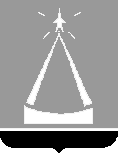 СОВЕТ  ДЕПУТАТОВ  ГОРОДСКОГО ОКРУГА  ЛЫТКАРИНОРЕШЕНИЕ_____________  № _______			ПроектО предоставлении отдельным категориям налогоплательщиковльготы по уплате земельного налогаВ соответствии с Налоговым кодексом Российской Федерации, Федеральным законом от 06.10.2003 № 131-ФЗ «Об общих принципах организации местного самоуправления в Российской Федерации», Уставом  городского округа Московской области, утвержденный Решением Совета депутатов города Лыткарино  от 19.09.2007 №423/43, руководствуясь пунктом 2 постановления Правительства Российской Федерации                              от 03.04.2020 № 439 «Об установлении требований к условиям и срокам отсрочки уплаты арендной платы по договорам аренды недвижимого имущества» Совет депутатов решил:       1. Предоставить отдельным категориям налогоплательщиков льготы по уплате земельного налога в соответствии с приложением.2. Установить, что настоящее решение вступает в силу с даты его официального опубликования и применяется к правоотношениям, возникшим с 01 марта 2020 года и действует до 31 декабря 2020 года.3. Опубликовать настоящее решение в печатном средстве массовой информации «Лыткаринские вести» и разместить на официальном сайте Администрации городского округа Лыткарино в информационно - телекоммуникационной сети «Интернет» по адресу lytkarino.com.4. Контроль за исполнением настоящего решения возложить на заместителя Главы Администрации городского округа Ивашневу М.В.Председатель Совета депутатовгородского округа Лыткарино                                                     В.В.ДерябинПриложение                                                                 к решению Совета депутатов городского округа Лыткарино                                                                                                    от  _______________  № _______О предоставлении отдельным категориям налогоплательщиковльготы по уплате земельного налога1. Предоставить организациям, на балансе которых учтены здания и (или) помещения, используемые для размещения торговых объектов, в том числе торговых центров (комплексов), а также объектов общественного питания и бытового обслуживания (далее – объекты недвижимости), налоговую льготу по уплате земельного налога за земельные участки, на которых расположены указанные объекты недвижимости.2. Налоговая льгота, установленная настоящим решением, предоставляется организациям, указанным в пункте 1 настоящего решения, в виде освобождения от уплаты земельного налога, при условии снижения данными организациями всем арендаторам помещений (площадей), деятельность которых приостановлена в соответствии с постановлением Губернатора Московской области от 12.03.2020 № 108-ПГ «О введении                   в Московской области режима повышенной готовности для органов управления и сил Московской областной системы предупреждения 
и ликвидации чрезвычайных ситуаций и некоторых мерах по предотвращению распространения новой коронавирусной инфекции (COVID-2019) на территории Московской области», арендных платежей              за период с 1 числа месяца приостановления их деятельности до последнего календарного дня месяца, в котором завершилось приостановление деятельности, но не ранее 01.07.2020 (далее – период действия режима повышенной готовности), не менее чем на двукратный размер суммы налога на имущество организаций по данному объекту недвижимости и земельного налога за земельный участок, на котором расположен данный объект недвижимости, за период действия режима повышенной готовности и                    не менее чем на 50 процентов размера арендной платы, установленного на начало периода действия режима повышенной готовности.3. Налоговая льгота по земельному налогу, указанная в пункте 1 настоящего решения, предоставляется в размере, не превышающем сумму земельного налога за земельный участок, на котором расположены объекты недвижимости, за период действия режима повышенной готовности.4. Основанием применения налоговой льготы по земельному налогу, указанной в пункте 1 настоящего решения, является заявление о предоставлении налоговой льготы по земельному налогу, представленной                  в налоговый орган в соответствии с законодательством о налогах и сборах.Глава городского округа Лыткарино                                    Е.В. Серёгин                 